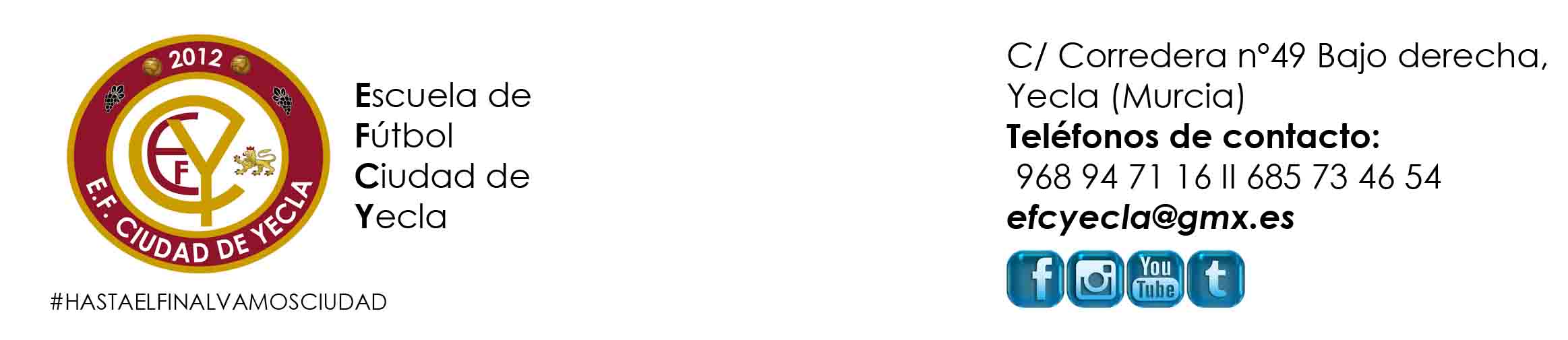 CRÓNICAEl partido dispurado en Pliego el pasado viernes 18, no fue como esperaban el Ciudad. El partido empezó con muy pocas ocasiones, las dos más claras de los visitantes, vino en manos de Pablo y Jóse que pudieron haber adelantado al Ciudad. De tanto fallar los visitantes, los locales tubierón dos ocasiones que supieron aprovechar y ponerse 0-1 en el marcador. Asi, un partido que no dio para mucho más terminaba la primera parte.Empieza la segunda parte, y los locales se crecieron con el marcador y empezaron a crear mucho más peligro, que juanma supo resolver bastante bien. Pero de tantas ocasiones, llegó el segundo gol de los locales que casi sentenciaba el encuentro, un muy buen remate de cabeza que Juanma no pudo llegar. El Ciudad seguía sin aparecer en este segundo tiempo, y el Pliego se empezó ha hacer dueño y señor del partido. Hasta que poco después, un tiro lejano casi sin peligro, rebota en un defensor visitante y cambia la dirección, se envenena, y acaba entrando. 3-0 para los locales. Poco después un balón robado Cristóbal en tres cuartos de campo, que finalizó bastante bien y subió al marcador. 3-1 asi finalizaba un partido bastante soso en cuanto a ocasiones y juego.Categoría: CadeteJornada:21Rival:PliegoLugar del encuentro:Complejo Dptvo. Juan PalaoEquipo de inicio:Juanma(P), Richard, Rico, Diego, Manu, Álvaro, Jóse Miguel(C), Cristóbal, Pablo, Navarro y Martinez.También jugaron:Iker, Diaz, Jonathan.  Resultado final:3-1Observaciones: